CTE Revitalization Grant 2021-23 – Abstracts 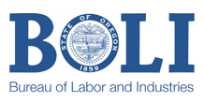 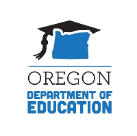 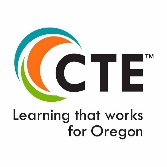 Athena-Weston School District     (Umatilla County)Athena-Weston Food Science CTE Program of Study Start-UpProject Director: Rob Shell     Rob.Shell@athwestsd.orgCTE Revitalization Grant: $125,000Athena-Weston School District seeks to develop and gain approval of a new Program of Study in Food Science and Safety, mirroring agricultural experiences of students’ families and honoring regional Native American heritage and traditions while preparing communities for their futures. Through consultation and support of industry partners and expanding CTE offerings, equity and access will be achieved for students. Outfitting a Food Safety Lab would provide an inclusive educational experience, immersing students in real world Food Science and Safety experiences that develop skills useful in related internships, job shadows, and employment. The District will revitalize a concession stand and mobile catering vehicle, offering students skill development while operating a food-related business. At the middle school, a School to Careers program will generate interest in employment and postsecondary career pathways related to Food Sciences and Safety.Baker School District      (Baker County)Baker School District Computer Science Pathway ProposalProject Director: Doug Dalton     doug.dalton@bakersd.org  CTE Revitalization Grant: $116,250Baker School District recognizes that computer science, network support, and data technician training represent a growing demand for high skilled jobs, which many students graduate from their K-12 experience unprepared to fill. 
Labor studies indicate jobs in the computer science sector, specifically Computer Operator, Computer Network Support Specialist, Data Center Technician, and Computer and Information Systems Manager, are high demand, with average potential growth factor of 13-15% over the next decade. Funding from the 2021-2023 CTE Revitalization Grant will enable Baker School District, in collaboration with Baker Technical Institute (BTI), to more fully develop their Computer Science Program by providing professional development through industry level training for the instructor of record, allocating time to work through the process of becoming recognized as a CTE Program of Study and developing a collaborative advisory relationship with industry partners. Following these steps will allow the District to lay the foundation for developing Data Center Technician capability by the 2023-24 School Year.Bethel School District     (Lane County)Kalapuya YouthBuild Construction CTE ProjectProject Director: Stefan Aumack     stefan.aumack@bethel.k12.or.usCTE Revitalization Grant: $125,000Kalapuya YouthBuild CTE (open to all Bethel students) will train students in trade career pathways (framing, construction, plumbing, electrical, sheet metal) and advanced degree pathways (architecture, engineering, land-use planning, non-profit management). Students will gain technical knowledge and hands-on skills for high-demand, livable-wage careers. Construction courses will culminate in the Lane Community College CST 118A class. Core courses will address issues embedded in the housing crisis and engineering related to construction. Students will complete a Computer Aided Design and Revit software course and design a home, and the winning design (judged by local architects) will be constructed. Students’ capstone project, the construction of a tiny-home or stick-built home, will support families transitioning out of homelessness or other underserved populations. This grant will fund construction of a tiny-home shop at Kalapuya High School. There is $325,000 in committed matching funds for this project, contingent on the CTE grant being fully funded ($200,000 in Oregon Community Donor Advised Funds, $125,000 in Bethel School District Funds). Instructor costs will be covered by the Bethel School District.Bonanza High School     (Klamath County)Bonanza CTE Production RoomProject Director: Freddy Maldonado     maldonadoa@kcsd.k12.or.usCTE Revitalization Grant: $17,465Bonanza High School is requesting funds for the renovation of a new business lab. This lab will be utilized by the business program to create custom products to help fund the student store and FBLA program, while enhancing real world experiences for diverse learners and creating in-depth learning opportunities.Camas Valley School District    (Douglas County)Start-Up for Agribusiness and ForestryProject Director: Tyler Ochs     tyler.ochs@camasvalley.k12.or.us CTE Revitalization Grant: $125,000Camas Valley School District is projected to build a new school greenhouse that is up to industry standard and to renovate the current greenhouse to get it back into working order. This will be essential in building the start-up CTE program to have three main programs of study.Central School District     (Polk County)Central High School Greenhouse Revitalization Project to Increase Accessibility and Connections to High-Wage/High-Demand Careers in AgricultureProject Director: Jeff Centoni     jcentoni@central.k12.or.usCTE Revitalization Grant: $124,992Central School District 13J will construct a new greenhouse to enhance its Agricultural Program of Study to industry standards and provide greater access to students with ADA needs and to the historically-underserved students of Central High School. The new greenhouse will provide students the equipment and lab facilities to gain hands-on experience with automated greenhouse irrigation, greenhouse plant care and management, remote sensing, precision agriculture, plant nutrient application, and more.  Industry partners have indicated a strong need for agricultural workers with this type of expertise.  The program will also expose historically and currently marginalized students to high-demand, high-wage technology careers through the familiar lens of agriculture.Clackamas Academy of Industrial Sciences     (Clackamas County)Equitable Access to High Quality CTE Programs of StudyProject Director: Eric Storm     eric.storm@orecity.k12.or.usCTE Revitalization Grant: $124,285The Clackamas Academy of Industrial Sciences is a successful charter school in Oregon City that currently provides students with Career Pathway opportunities that prepare them for entry into the Manufacturing and Engineering workforce. By building upon this model, new Career Technical Education Programs of Study will be developed to provide additional opportunities for students, specifically those from underserved student populations, to enroll in and become CTE program completers.

Based upon feedback from the community, new CTE programs will be created in Media and Communications and Healthcare. These programs will be built in partnership with local business partners including Willamette Falls Studios, and with postsecondary educational partners including Clackamas Community College. 

Additionally, new classes and interventions will be implemented within the school schedule to ensure that all students will have the support needed to be successful in school, including the support needed to fully engage in a CTE Program of Study, and to become CTE Program Completers.Columbia Gorge ESD     (Wasco County)Diversifying Access to High Tech in the Columbia Gorge through Regional CollaborationProject Director: Christy Christopher     cchristopher@cgesd.k12.or.usCTE Revitalization Grant: $212,446This proposal expands South Wasco and Hood River County School Districts’ engineering and computer science programs to meet evolving needs for the region’s high tech and manufacturing sectors. Current engineering courses will be updated, new approved computer science courses will be added, and the programs will become more equitable and sustainable. This expansion will help fill the labor shortage of local companies and diversify the workforce, in which persons of color and women are persistently underrepresented.
The two districts will collaborate regionally to share best practices, especially in engaging and retaining underrepresented youth in engineering and computer science. The districts bring complementary expertise: South Wasco has a teaching team with deep industry experience; Hood River Valley High School has an established engineering program of study and experienced teachers who have transitioned to CTE. Both districts followed a “Computer Science for All” district planning process in 2020-21 and those plans lay a foundation for this proposal. This complementary pairing of districts means more can be achieved through this collaboration than would be possible independently.Corbett School District     (Multnomah County)CTE Classroom ExpansionProject Director: Kathy Childress     kchildress@corbett.k12.or.usCTE Revitalization Grant: $125,000Corbett School District plans to use the CTE Revitalization Grant to purchase, install, and equip a two-room portable classroom on the Corbett High School campus. This portable will meet all ADA requirements and will allow the space to grow the CTE program in the short term before passage of a new high school construction bond.  It will allow offering of more CTE sections throughout the school day, and build on the existing workspace with the goal of creating a state-of-the-art materials and manufacturing facility appropriate for a program of study.  It will allow for the expansion of the computer science program by creating a dedicated space.  This will enable all Corbett High School students access to CTE courses and up-to-date equipment that model current industry standards.  Students in grades K-7 will benefit from this project as well.  The location of the portable will allow for younger students to access the CTE workspace during the school day, for after school activities, and summer programming.Cottage Grove High School     (Lane County)South Lane Advanced Manufacturing for Cottage Grove YouthProject Director: Kevin Herington     kevin.herington@slane.k12.or.usCTE Revitalization Grant: $124,240Cottage Grove High School has always placed great importance on CTE programs of study in manufacturing, construction, and, most recently, computer science. When the current high school building was opened in 2003, the construction and manufacturing programs were each provided with the latest workshop facilities and equipment. However, with the integration of more and more digital technology across industries, combined with the successful development of a computer science pathway, it is time to reimagine how to best deliver these programs.Goals are to:Purchase equipment to transform Cottage Grove High School into an advanced manufacturing technology facility, integrating critical components of precision manufacturing, technical design, and skilled trades.Provide career connected learning (hands on career exploration, job shadows, and internships) through a partnership with Connected Lane County (CLC, Lane STEM), Cottage Grove Chamber of Commerce, and Lane Workforce Partnership (WIB).Upgrade a facility to increase access to technologies that are used in local manufacturing companies, including the addition of 2D and 3D design equipment pieces, robotics, and an outdoor welding center.Cove High School        (Union County)  Cove CTE Revitalization GrantProject Director: Brendan Kelley     brendan.kelley@covesd.orgCTE Revitalization Grant: $125,000The Cove High School Agriculture Program will use CTE Revitalization Grant Funds to enhance and upgrade the current shop facility to create a more suitable learning environment for all students. Specifically, the three main focus areas for the funds are: (1) to buy welding booths and benches that will make the space usable and accessible for all students; (2) to purchase welders and torches with lighter weight leads to make welding and cutting easier for all students; (3) to upgrade shop technology including shears, CNC metal cutters,  machining equipment, and more to bring students to the cutting edge of current industry practices; and (4) to send the certified CTE teachers to professional development. Through research, the most conservative figures show that only 12% of professional welders are female, and though Cove HS is just a small rural high school that would have little effect on the overall career field, they believe that they can make a positive impact in their home and community by balancing the scale and making their program more suitable for all students.Creswell School District     (Lane County)Creswell High School Construction and Manufacturing Technology ExpansionProject Director: Jenny Collins     jcollins@creswell.k12.or.us     CTE Revitalization Grant: $125,000Creswell High School has had a long history in the Manufacturing and Construction Technology Pathway (MCTP). However, the welding/fabrication pathway is in need of revitalization. The funds will be used to enhance the current pathway of construction and lay a foundation for the development of Manufacturing Technology as a new Program of Study designed to provide students with relevant and rigorous learning opportunities in the high demand, high wage industries of construction and welding fabrication. Enhancement in these programs will include equitable practices for recruitment and retention of students from historically marginalized populations. With the funds, Creswell HS will expand and update the welding fabrication classroom with welding booths, ventilation, equipment, curriculum, and staff recruitment. Creswell School District has committed to ongoing funding for FTE in addition to and after the grant timeline. The District has partnered with local industry to assist with the renovations and in kind contributions and to be industry mentors for staff and students, and with Lane Community College (LCC) and WW NDT as advisory partners to align pathways for postsecondary training opportunities.Culver School District     (Jefferson County)Culver School District STEM Farm and Skills Hub AcademyProject Director: Brad Kudlac     bkudlac@culver.k12.or.usCTE Revitalization Grant: $125,000Culver School District will implement a K-12 STEM Farm Program while developing a Skills Hub Academy over the next five years. Working with community partners, the small rural school district will work with local community partners to create an onsite farm while enhancing and developing district property that is managed and operated by the school students. The farm is to be used by all grades for various lessons and integrates with Culver’s K-12 STEM program. Students are fully in charge with the management and implementation of the program with the mission of learning how to make the farm profitable.  Additionally, the farm will be designed and operated to work within the constraints and challenges currently facing local farms, and developing lifelong skills for future employment. Students will design and operate the farm to be successful in today’s current challenges including drought, lack of land, and price fluctuations. Using next-gen technology and management, the students will model for local farmers how to successfully operate and manage a farm while gaining skills within the construction trades.Dayton School District     (Yamhill County)Reimagining Dayton High School’s Work-Based Learning OpportunitiesProject Director: Mike Solem     mike.solem@dayton.k12.or.usCTE Revitalization Grant: $125,000Dayton High School’s successful Ag Science and Technology program is robust and is the current source of all CTE concentrators and work-based learning opportunities. To better serve the interests of more students, the goal is to expand, build, and strengthen the Business Management Administration and Health Services programs. To accomplish this goal, the high school needs appropriate space, equipment, materials, and training.  Once accomplished, the school believes there will be an increased percentage of students who participate in CTE programs, take part in work-based learning opportunities, and become program completers. The plan is to have two student workspaces: the first will be for Business Management Administration students where visitors can see students learning about all aspects of business, from product creation to sales and marketing; the second will be for a Health Services lab where students can learn about different career options in the health field (the school plans to also leverage and braid in current bond dollars for this space).  Any money made would go back into the programs and support students.Dufur School District     (Wasco County)Dufur School District Ranger TECH ProgramProject Director: Jack Henderson     jhender@dufur.k12.or.usCTE Revitalization Grant: $125,000Dufur School’s proposed CTE programs of study are designed to benefit all students who attend Dufur School with the primary focus of addressing educational needs of rural Oregon students along with those marginalized youth. Offered programs of study will focus on building foundational knowledge which will provide the base for applied learning and achievement of skills, along with application of those skills. Community partnerships and collaboration with local businesses will further broaden the knowledge base for students and help facilitate the process of skills application and achievement. Regular assessments of students' skills, combined with testing, will provide the necessary documentation for programs requiring certification and an advantage to those students who pursue postsecondary education after High School. The main focus and goal of Dufur School’s CTE program is to serve all students equally while providing programs of study that will properly prepare students for their future and the workforce.EagleRidge High School     (Klamath County)Manufacturing Engineering Technology Program of StudyProject Director: Kimberly Cappel     kim.cappel@ehsr3.orgCTE Revitalization Grant: $125,000EagleRidge High School (EHS) is designing, in collaboration with local colleges and 
industry partners, a Manufacturing Engineering Technology Program of Study that will provide a strong connection between the current Program of Study and Pre-Apprenticeship Program in Construction Technology. The program is designed per the recommendation of local industry and the BOLI Apprenticeship Board to prepare students with additional opportunities in the manufacturing industry.Elgin School District     (Union County)Smarter Production through TechnologyProject Director: Daniel Bolen     daniel.bolen@elginsd.orgCTE Revitalization Grant: $250,000The Smarter Production through Technology project is designed to provide students at Elgin and Imbler High Schools with rigorous and relevant learning opportunities within the high-wage and high-demand areas of precision agriculture. Within this two-pronged project, students will develop skills in animal carcass ultrasound and be tasked with managing a carcass ultrasound business, beginning with marketing and sales, customer communication, and ultrasound data interpretation. Students will also utilize and interpret data from precision greenhouse irrigation equipment and sensors. Throughout these tasks, students will work with and be mentored by industry professionals, certified ultrasound technicians, and postsecondary partners to gain first-hand knowledge of the skilled and profitable careers found in precision agriculture. The Elgin and Imbler School Districts have partnered to bring this program to their rural communities.Glide School District     (Douglas County)Glide Agricultural Sciences and Technology Program RevitalizationProject Director: Ben Kercher     bkercher@glide.k12.or.usCTE Revitalization Grant: $125,000The purpose of this grant is to upgrade the Glide High School Agricultural Sciences and Technology Program to better serve students and the community. An emphasis is on providing equal opportunity to all students and especially the underserved population. The project supported the purchase of manufacturing equipment and livestock facility upgrades. The purchase and improvements of the equipment and facilities provides all students with skills necessary to compete for high-wage, high-demand careers in today’s work force.Harney County Union High School District     (Harney County)Crane Schools Mill ProjectProject Director: Eric Nichols     enichols@craneedu.orgCTE Revitalization Grant: $250,000In collaboration, Harney Union High District 1J and Harney School District 4 are producing an addition to their high quality program of study by adding a mill and mill facility to allow for vertical integration in their curriculum. From resource harvesting, to the mill, and then to construction completion, this mill facility will enhance the program of study for all students by illustrating the milling process and its connections to the world.Helix School District     (Umatilla County)Helix Construction CTE POS Start-Up New ProjectProject Director: Roman Olivera     roman.olivera@helix.k12.or.usCTE Revitalization Grant: $63,898The Helix School District proposes to use an ODE CTE Start-up New grant in order to launch a new Construction Program of Study responding to the return of construction jobs in the area. The funds will help the high school to purchase needed equipment for use in the CTE classroom beyond basic construction framing, including a mobile trailer for carrying tools to on-the-job worksites. The project will also support licensure costs for the CTE instructor and additional professional development for both CTE instructors. By enhancing the Careers class and resources starting at both the middle school and high school, students and their families will learn about career pathways leading to related to regional employment opportunities. Strengthening and building lasting partnerships with regional industries will provide Helix students with opportunities to visit businesses and higher education institutions and compete in student competitions and job shadows.J Bar J Youth Services     (Deschutes County)J Bar J Youth Services Vocational Education ProgramProject Director: Crystal Mooney     cmooney@jbarj.org CTE Revitalization Grant: $125,000This proposal is submitted on behalf of the High Desert Education Service District (HDESD), in collaboration with J Bar J Youth Services (JBJYS), a 501 © (3) nonprofit corporation founded in 1967 and contracted with Oregon Youth Authority to work with juvenile offenders. JBJYS provides youth/students with the opportunity to restructure thinking, succeed academically, grow in responsibility, and become productive citizens. The on-site Vocational Education Program (VOC) provides career exploration and skills development services that will lead to sustainable living work opportunities for students. The program offers historically marginalized and adjudicated males, ages 13-21, opportunities they would not otherwise have.Jefferson County School District     (Jefferson County)Revitalizing Youth in Jefferson County through CTEProject Director: Jessica Swagger     jswagger@509j.netCTE Revitalization Grant: $125,000The new Automotive Technology Program offers alternative education options for high school youth who are discounted and underserved in Jefferson County. The program—a partnership between the Confederated Tribes of Warm Springs (WS) and Jefferson County School District (JCSD)—utilizes the WS Motor Pool as its lab, and provides students with a pathway for career and college readiness through a partnership with Central Oregon Community College (COCC).
 
Serving 2,830 students, JCSD has the highest percentage of American Indian (AI) youth in Oregon, with 36% AI, 31% Latino, 30% White, and 3% other. While this project serves all youth, 1,021 AI students face significant in-school and out-of-school barriers that impact their educational success. 

The program will provide basic automotive services to WS. This CTE program will prepare students to fill talent shortages, provide engaging alternative education options for marginalized students, and offer a pathway for career and college readiness through a partnership with the local community college.Junction City High School     (Lane County)Digital Arts—Media and ProductionProject Director: Dina Marschall     dmarschall@junctioncity.k12.or.usCTE Revitalization Grant: $125,000Junction City High School (JCHS) staff are working to develop and implement a robust CTE Program of Study in the area of Digital Arts, with a focus on digital media and publications.  Based on student interest and forecasting, a 1.0 FTE teaching position was added for the 2021-22 school year. This addition allowed expansion of program offerings, which currently include Yearbook, Graphic Design, 3D Design and Animation, Digital Photography, Digital News Media, and Introduction to Journalism. JCHS is working with postsecondary partners to develop articulation agreements so that identified courses may be offered for dual credit as soon as the 2022-2023 school year. The Initial Program of Study application was submitted December 14, and is under review by ODE. Receiving this CTE Revitalization Grant would promote growth of the Digital Arts Program by providing funds to purchase industry standard equipment including computers, cameras, and peripherals to support hands-on-student learning opportunities and collaboration with community and industry partners. Funds would also be used to cover costs associated with licensing and professional development opportunities.Kings Valley Charter School     (Benton County)Barn Classroom ComplexProject Director: Diana Barnhart     dbarnhart@kvschool.orgCTE Revitalization Grant: $125,000Kings Valley Charter School is part of a natural resource-rich community with generational ties to forms of Forestry, Agriculture, and Animal Husbandry. The formative mission statement is to provide "Personalized education, with hands-on learning."  The CTE program joins the educational approach with local enterprises to expand students' knowledge of these resources-related careers while providing hands-on experiences. 
Students will have the opportunity to experience actual forest management practices, gather fundamental agriculture skills, and experience firsthand the challenges of animal husbandry. Students will learn real-life support skills, general carpentry, and mechanical repair, along with production-orientated lessons in their focus areas. Students will have the opportunity to learn business skills that support any industry through participation in the student Farm Stand. All students are encouraged to explore any or all of these pathways.   
Kings Valley Charter School is committed to fostering stewardship-based learning that is skill orientated and industry-related, thereby empowering intrinsically motivated young adults to be workplace ready.Klamath County School District     (Klamath County)Designing Community Collaboration, and Student Success, through Digital Media ArtsProject Director: Adam Randall     randalla@kcsd.k12.or.usCTE Revitalization Grant: $125,000Born out of necessity to support student aptitudes, interests, and statewide workforce needs, Henley High school created a new CTE Program of Study that allows diverse student creativity while providing students with 21st century skills in Graphic Design. The Klamath County School District has committed to creating this new program to align with three postsecondary institutions and their AAS and BA degrees in Digital Media Arts. Every class offered at HHS will be offered for dual credit in KCC’s Digital Media Design Program. Henley HS is rural and diverse. HHS Administration, with input from Industry and local community partners, decided that their students’ location and circumstances should not dictate their opportunities to learn skills necessary to compete in an industry that would allow for both in-person and remote work from Klamath County. The award of this grant would support the expansion of the new Digital Media Design program by improving student technology and allowing more collaboration space to work with other high school programs, making Digital Media Design the “hub” of Henley’s “CTE Wheel.”Klamath Union High School     (Klamath County)Digital Media Live BroadcastingProject Director: Daniel Stearns   stearnsd@kfalls.k12.or.usCTE Revitalization Grant: $124,259Klamath Union High School is expanding its current CTE Digital Media Career Pathway to include a new program of study in Digital Media Live Broadcasting. The program establishes new partnerships in Radio and Television through internships and technical support to enhance the learning environment. Completion of the program will support the successful transition to college or into industry. The grant will be used in three ways. First, funds will be used to create a Digital Broadcast TV Production Studio to televise sporting events, concerts, and other live multimedia productions. The second is to expand the CTE Digital Media program by equipping a full functional state-of-the-art Broadcasting Lab. The lab will include studies in Communications, Radio Broadcasting, Television Production, and Digital Cinema. The third is to increase enrollment, pathway completion, recruitment and retention of Hispanic/Latinos, Native Americans, Asian Americans, and Black students represented at Klamath Union, to higher education opportunities with a Certificate in Digital Media through Klamath Community College and a BA/BS Degree in Digital Cinema at Southern Oregon University.La Grande School District     (Union County)Scaling Up to Home ConstructionProject Director: Scott Carpenter     scott.carpenter@lagrandesd.orgCTE Revitalization Grant: $125,000Scaling Up to Home Construction expands the traditional Woods Manufacturing pathway to home construction and landscape design in partnership with the existing Manufacturing and Agriculture Programs of Study. LGSD partnerships will create pathways from classroom instruction to increase interest in high-wage careers. Students will access instruction, technology, and resources to build scaled models of homes and landscaping and through modeling will learn to design houses, landscape yards, manage materials, and problem-solve. This program will significantly benefit students who experience poverty or disability and with racial, ethnic, or culture backgrounds from outside rural Eastern Oregon. Agriculture/FFA program will be expanded to decrease the need for access to land or animals previously required for participation. Manufacturing and Agriculture students will have increased access to engaging careers, real-life learning, and application of essential skills.  

COVID-19 resulted in students struggling to reattach to school and expressing anxiety and depression. This project allows students to personalize their education, increase skills, establish industry relationships, and decrease anxiety about their future. Engaging students’ creativity will provide a pathway from depression to optimism.Lane Education Service District     (Lane County)Constructing a Brighter FutureProject Director: Shareen Vogel     svogel@lesd.k12.or.usCTE Revitalization Grant: $245,858Constructing a Brighter Future will enhance and expand Lane County's (11) Full and (3) Start-Up CTE Construction Trades Programs of Study to assure high quality programs aligned with industry standards and workforce needs. A Construction Project Manager (CPM) will be established to liaise with regional workforce and community partners (map projects and logistics). A Construction Navigator (CN) will be hired to work directly with schools and liaise with CTE teachers. Together, the CN/CPM will build a county-wide responsive infrastructure to meet community needs for disaster/emergency housing preparedness, support connections creating professional development for teachers, and identify relevant real world projects leading to high-wage, in-demand careers. The program will 1) generate skill development/career exploration/work based learning for students, 2) enhance CTE teacher capacity to offer high quality Programs of Study, 3) establish intentional communication and planning regarding construction trades with feeder middle schools, 4) help students complete certifications/credentials, and 5) create clear pathways to tangible opportunities for further education or direct employment after graduation.Lane Education Service District     (Lane County)Lane Health Science HubProject Director: Shareen Vogel      svogel@lesd.k12.or.usCTE Revitalization Grant: $219,568Lane Health Science Hub creates a regional support system to improve access and successful outcomes for traditionally underserved students in all 12 Health Science CTE Programs of Study (POS). Expanding learning beyond standard school hours and special events (middle school career fair, Saturday workshops, and MedSplash! summer camps) will provide culturally responsive, authentic, and integrated academic and workplace learning opportunities to a diverse pool of middle and high school students. Students will be supported in high-wage/high-demand health occupation career pathways; gain earlier exposure to high demand industry recognized credentials and training; and attain secondary elective, core course and dual credits for on-time graduation. Health science CTE teachers’ professional development and collaborative training opportunities will include use of social emotional trauma informed practice; instruct how to differentiate teaching for students identified as EEL, TAG, and SPED; and connect teachers with BIPOC and LGBTQ+A professionals and students. This project augments and expands current programs to build relevant and rigorous high quality Health Science CTE Programs of Study that especially support marginalized students.Lincoln City Career Technical High School     (Lincoln County)YOU CAN FLY – A New Aviation Career Pathway for Rural Oregon StudentsProject Directors: Sean Larsen       slarsen@communityservices.us CTE Revitalization Grant: $125,000Through partnering schools and participating institutions, Career Tech High School (CTHS) will initiate, develop, and deliver a new Career and Technical Education (CTE) project offering an aviation career pathway for middle school, high school, and college students. This new project will expand curriculum to offer manned pilot training courses and offer them both as high school and college courses at Oregon Coast Community College (OCCC). The project will add two flight simulators, and it will also update faculty credentials to teach manned aviation courses. It will allow students to enter OCCC to earn college credits or certificates, earn industry-recognized credentials, and participate in a work-based learning opportunity in their selected job areas. Several partners have committed to the effort to recruit, promote, and serve a significant number of local students, which will be the first measure of success. The project will result in an application to create a sustainable Aerospace and Aviation Program of Study (a CTE program recently approved by the Oregon Department of Education) on the rural Oregon coast.Lost River High School     (Klamath County)Making the Best Better at Lost RiverProject Director: Meghan Miller     millerm@kcsd.k12.or.usCTE Revitalization Grant: $125,000This grant will significantly increase opportunities for students at Lost River Jr/Sr High School by enhancing the CTE Department that has been working hard to rebuild over the past five years. Students will be better prepared for postsecondary education and careers in the fields of agriculture, manufacturing, welding, fabrication, business, and marketing. By expanding the technology and equipment to the industry-standard and beyond, students will be exposed to a variety of learning opportunities to increase local job opportunities and career training. Local partners and advisory boards have identified renovating one of the current computer laboratories that is underused as a CTE marketing hub and uniting the two current CTE programs of study in the school as a key focus for this grant project. With new industry-standard design software, computers, vinyl cutting machines, heat presses, poster printers, and more, both programs will be able to grow immensely. In addition, CTE will market their programs “on the go” with the purchase of an enclosed trailer for selling student-made products at local community events.Marcola School District     (Lane County)Mohawk Ag Institute and CTE Program Enhancement: The Next PhaseProject Director: Stacey Whaley     swhaley@marcola.k12.or.usCTE Revitalization Grant: $125,000The purchase of a 13.5 acre farm and a mix of multiple funding streams allowed Marcola School District to move into Phase 1, which developed infrastructure for the Mohawk High School CTE department related to the FRAME-IT* project in the 2019-21 biennium. Phase 1 work has been nearly completed, despite COVID-related delays. Phase 2 of the project will implement the Mohawk Ag Institute and create/improve high quality Paths of Study in Agricultural Sciences, Construction, and Health Sciences, and launch the new Manufacturing pathway. Phase 2 involves staffing the Mohawk Ag Institute farm to increase food production, planning related instruction/activities for PreK-12th grade students, moving the welding shop into a new space, improving capacity to process food from the farm for cafeteria/food pantry use, expanding partnerships for Health Sciences, and creating authentic real-world construction projects for the addition of animals to the farm. The Mohawk Ag Institute will develop enriching on-site, hands-on, career related learning for ALL students, especially historically marginalized populations, that can lead to high-wage, high-demand careers in science, business, the trades, and more. 

*FRAME-IT: Fundamentally Revitalize Agriculture, Manufacturing, Engineering, and Information Technology Marshall High School     (Deschutes County)The BTA Bus—Enhancing Transportation Access to Community Partners for Enhanced Future ReadinessProject Director: Sal Cassaro     sal.cassaro@bend.k12.or.us     CTE Revitalization Grant: $108,276Bend Tech Academy (BTA) at Marshall High School now features four engaging and fully accredited Academies that make sense for Central Oregon: 1) Construction, 2) Medical/Health, 3) Business Leadership, and 4) STEM/Engineering. The academy structure ensures every student who graduates is Future Ready and prepared for both college and career success in a high-skill, high-wage, and in-demand occupation. The four Programs of Study effectively connect students with teachers, peers, and community partners to give them a variety of learning opportunities, high engagement experiences, and the chance to build lasting relationships. Since this transition from an alternative school to a choice option started three years ago, the school culture has changed markedly with significant improvements in academic performance, attendance, graduation rates and numbers/percentage of seniors applying to college. This project seeks to take the four Academies to the next level by acquiring a 14-passenger bus and paying for related training of BTA staff (to become drivers) to increase engagement with community partners and providing more hands-on experiences through work-based learning experiences.Multnomah Education Service District     (Multnomah County)High Wage Careers for Incarcerated Youth: MESD AllianceProject Director: Joy Koenig     jkoenig@mesd.k12.or.usCTE Revitalization Grant: $125,000The Oregon Department of Education (ODE) grant for CTE Revitalization would allow four high schools who serve incarcerated youth additional opportunities and access to training for high-wage jobs. Funding will expand the ability of the program of study to allow students to become savvy with Heavy Equipment operations. This career is felony/incarcerated friendly, and with so many roadblocks that these students experience, the desire is for them to have as much training and success as is possible when they are with the program. Heavy Equipment training is a targeted, two or three-week training that allows students to experience four heavy equipment simulators: the grater, bulldozer, loader, and excavator. They then transfer these skills to a land-lab and run the equipment in the field. 

High Wage Careers grant will allow students to have better opportunities.Neah-Kah-Nie School District     (Tillamook County)Neah-Kah-Nie School District Construction Trades ClassroomProject Director: Paul Erlebach     paule@nknsd.orgCTE Revitalization Grant: $125,000Neah-Kah-Nie School District (NKNSD) is requesting CTE Revitalization Grant funds to support the creation of a mini Tech Classroom as part of the Construction Trades Program of Study. Grant funds would support capital improvements to the construction trades classroom as well as the purchase of four new Paxton/Patterson learning systems to support student learning in the areas of Green Construction, OSHA, Cabinet Making, and HVAC. These panels would complement existing NKNSD learning systems on AC/DC Electrical, Electrical Fabrication, Blueprint Reading, and Plumbing. The goal is to provide students with a rich, hands-on learning experience and exposure to a wide range of future career opportunities in high-wage, in-demand fields. Strategies to support this goal include: extending the current construction trades classroom to create a “Mini Tech Classroom” featuring the learning panels; the purchase of four new learning systems and accompanying materials to better engage students; and needed modernization and renovations to the existing classroom to ensure students have access to a safe, usable, and inviting learning environment.Nestucca Valley School District     (Tillamook County)Nestucca Valley Hospitality and LeisureProject Director: Chad Holloway     ChadH@nestucca.k12.or.us  CTE Revitalization Grant: $148,236Nestucca Valley School District will utilize CTE Revitalization Grant funds to launch the exploratory stages of a new Program of Study (POS) in Hospitality and Tourism. The goal is to expand CTE offerings beyond the current Agriculture POS, build the foundation for a POS in Hospitality and Tourism, establish robust industry partnerships and career pathways, and prepare students for leadership roles in a key regional industry. Strategies to meet this goal include: purchasing a food truck to be staffed and run by students, providing hands-on, community-embedded learning experiences; developing introductory courses related to Hospitality and Tourism; launching the Hospitality and Tourism advisory group; building connections with local industry through a guest speaker series and the establishment of student internship/apprenticeship opportunities; and working collaboratively with other Tillamook County School Districts on opportunities for regional coordination and alignment.Oregon Trail School District     (Clackamas County)Scale Up at SHSProject Director: Kimberly Ball     kim.ball@ortrail.k12.or.usCTE Revitalization Grant: $125,000Sandy High School, Oregon Trail School District’s sole comprehensive high school, will revitalize career technical education by bolstering the Engineering Program of Study to create multiple pathways, intentionally recruiting and retaining students to CTE Programs of Study, and creating stronger connections from middle school STEM electives to high school CTE Programs. These initiatives will promote a passion for lifelong learning, revitalize a high-wage, high-demand program, align with state academic content standards and industry recognized technical and employment skills, and increase graduation rates for all students. The plan to ensure success includes a) revitalizing the Engineering Program of Study by creating robotics and unmanned aerial systems strands, b) improving the recruitment and retainment of historically marginalized students by implementing additional supports that transition with students from middle school throughout their high school career, and c) strengthening partnerships with local community partners that create authentic work-based learning opportunities for students. Oregon Trail School District is committed to meeting all students' needs and providing a myriad of opportunities to help students achieve success.Pine Eagle Charter School     (Baker County)Utilities in Building TradesProject Director: Joe Denig     jdenig@pineeaglesd.orgCTE Revitalization Grant: $125,000Pine Eagle Charter School is partnering with local businesses and the city to address a community need for affordable housing and skilled workforce by expanding their Ag-Science & Technology POS to add a Utilities in Building Trades Program. 
The local housing market has increased to a point where local families are unable to purchase a home. The few rentals in the community have a waiting list for occupants. Many families and potential employees have moved due to a lack of affordable and available housing. Employers, including the school district, have faced difficulty in acquiring new employees due to the housing shortage.
The Utilities program will prepare seven city lots for affordable housing while providing students with real-world, hands-on opportunities to learn and apply skills related to utility infrastructure in home construction. Students will learn and receive certification in Heavy Equipment operations, mechanics, low voltage electricity, Industrial Manufacturing and Controls. All students will have the opportunity for real world experience in high-wage, high-demand careers by breaking ground for affordable housing.Santiam Junior/Senior High School     (Marion County)Santiam Canyon CTE Shop Expansion/WorkspaceProject Director: Angela Rasmussen     angela.rasmussen@santiam.k12.or.usCTE Revitalization Grant: $125,000Exposure to various high-demand, high-wage jobs is imperative in a rural community where students are often limited in their knowledge of careers outside of the local community and entry level positions. In addition, the Santiam Canyon Community is experiencing a shortage of available, affordable housing that has been heightened by the recent devastation of the wildfires. This project will construct a large indoor shop space allowing expansion of CTE program curriculum to include the building of a tiny home each year, thus exposing students to all aspects of residential construction and the careers that exist within the industry, while also having the opportunity to help play a role in the rebuilding of their community. The program will profit from each home, helping to fund future homes and sustaining student learning.Sheridan AllPrep Academy     (Yamhill County)SHAPA Pathways and West Valley Career TechProject Director: Jesse Watson     jwatson@sheridanallprep.orgCTE Revitalization Grant: $125,000Sheridan AllPrep Academy has submitted a proposal titled SHAPA Pathways and West Valley Career Tech. The goal of this project is to create two new Career and Technical Education pathways for students who attend SHAPA, Sheridan High School, and students in neighboring districts. The two pathways will be in Health Sciences and Education and Training. Both of these career areas have high demand for quality employees and provide sustainable employment and compensation. For the Health Sciences pathway, a new Health Sciences lab will be created to accommodate the hands-on learning experiences required in this field. For the Education and Training pathway, three school-based childcare centers will be opened to provide work experience opportunities for students and to support the local community. These facilities and pathways will be available to neighboring school districts who do not currently support these two CTE areas. Sheridan AllPrep Academy proposes a collaborative, open CTE program in which district or school location are not barriers, and supports the inclusion of historically and currently marginalized youth and their families through active recruitment.Sheridan School District     (Yamhill County)West Valley Career Tech Auto Tech Start-UpProject Director: Dorie Vickery     dorie.vickery@sheridan.k12.or.usCTE Revitalization Grant: $125,000West Valley Career Tech (WVCT), a new regional CTE center, will use grant funds for a Start-Up New Automotive and Heavy Equipment – Truck, Logistics & Diesel Mechanics (Auto Tech) CTE program of study. Students who participate in the Auto Tech POS will experience semi-truck driving and heavy equipment operation through the use of high tech simulators and transition to higher education for industry certification. The Auto Tech POS is supported by partners such as Next Generation Trucking, SEDCOR, Hampton Lumber, TYREE Oil, and many others. Through data research, this pathway met the criteria for in-demand, high-wage and high-skill POS. Foundational to this proposal is awareness of the inequities across the region for CTE offerings. Sheridan School District intends to expand the career opportunities for students who live in rural communities and remove barriers that exist in CTE educational systems for historically marginalized students. Furthermore, the budget, planned activities, and expected results lead to the development of an Auto Tech POS that will serve local and statewide industries with a highly trained workforce.Silver Falls School District     (Marion County)Silverton High School Industry ModernizationProject Director: Kirsten Barnes     barnes_kirsten@silverfalls.k12.or.usCTE Revitalization Grant: $125,000Silverton High School will modernize its technology capabilities to meet industry requirements in the Computer Programming, Media Arts, and Protective Services POS. In its current state, the computer hardware will no longer allow for software updates to industry standard development platforms such as Adobe and Unity software products. Modernization will create authentic industry labs mirroring real-life workstations and include the addition of a 911 Simulator lab, customized to the region to simulate dispatching calls to first responders. This will be accomplished by purchasing new hardware, collaborating with partners, and leveraging bulk order discounts. It will translate to offering work-based learning paths by enabling students to elevate their academic and technical skills. It will also give students the opportunity to utilize their skills to offer services and products to the community. Silverton High students will graduate with skills to compete for high-skill, high-wage, and in-demand careers and the programs will have greater visibility and broader enrollment.St. Helens High School     (Columbia County)NW Construction Safety VideosProject Director: Joe Mauck     joem@sthelens.k12.or.usCTE Revitalization Grant: $247,960A regional collaborative of five high schools across NW Oregon is seeking funding to address a common area of need in their Construction Trades programs. The Need: There is currently no consistent method of training students on machine safety and no easy way for teachers to track which students have been trained on which machines. This is particularly an issue for highly mobile students transferring between districts or those absent on a school’s training days. The Regional Solution: creating widely-accessible and commonly-utilized professional safety training videos for use in the region and beyond. These videos will feature industry best-practice, engaging instruction, and will be supplemented with website-based testing and tracking. Following completion of this common training program, students will demonstrate mastery of the safety skills in a hands-on component assessed by their classroom instructor. Expected regional outcomes include more consistent and equitable safety training across Northwest Oregon (and beyond), increased student mastery of critical safety skills, reduced loss of class time due to retraining, alignment with industry standards, and increased verifiable workforce preparedness.St. Paul School District     (Marion County)St. Paul Agricultural Education Enhancement ProjectProject Director: Kristine Duyck     kristine.duyck@stpaul.k12.or.us CTE Revitalization Grant: $125,000St. Paul School District’s “St. Paul Agricultural Education Enhancement” grant will be used to strengthen and enhance the current Agricultural Program of Study, specifically in the areas of Horticulture. This includes constructing a new 30’ x 96’ greenhouse and remodeling the Ag Building to create more laboratory space. This will increase space for plant propagation and hydroponics, integrate irrigation technology, and provide industry skills in greenhouse and nursery management and plant production. These enhancements will prepare students for high-wage, high-demand jobs in the thriving horticulture industry that exists in the St. Paul area.Tigard-Tualatin School District     (Washington County)Tualatin High School—Health Sciences and Hospitality Pathways ExpansionProject Director: Chris Lieuallen     clieuallen@ttsd.k12.or.usCTE Revitalization Grant: $81,700In this project, Tualatin High School (TuHS) will expand two career pathways (Health Sciences and Hospitality) to create greater access for students and create connections to a greater variety of high-wage, high-demand careers. In Health Science, TuHS will create a new series of courses in sports and emergency medicine, relying on local partnerships with EMT and PT providers to ensure that student experiences will reflect current reality in the field. Additionally, rather than adding to the end of the pathway, the first new course will provide an alternative entry point with no prerequisites, expanding opportunities. Currently the Hospitality pathway is largely focused on culinary skills. By adding an event management course, students will be able to learn another side to the hospitality field. Partnerships with Portland State University and the Rose Quarter will give students the opportunity to learn about the complexities of planning for and executing events at all scales. Students will be able to put their skills into practice by collaborating in event management at Tualatin High School.Tillamook School District     (Tillamook County)Revitalizing Tillamook’s Welding ProgramProject Director: Jennifer Guarcello     guarcelloj@tillamook.k12.or.usCTE Revitalization Grant: $125,000Tillamook School District (TSD9) will utilize revitalization funds to update and expand its antiquated welding shop. TSD9 will purchase equipment and tools as well as upgrade the overall facility to align with industry standards. With this materials purchase and site upgrade, programming will be extended to more students than ever, with a focus on intentional recruitment and support of programming that is inclusive and supportive of historically underserved students at Tillamook High School (THS). Program students will have the opportunity to gain work-ready skills and have a better understanding of how to secure potential high-skill, high-wage, and in-demand jobs in the community and beyond. This will enable more students to be served at a more advanced level with the update to welding spaces, increased ventilation, ADA accessibility, and new tools. Grant funds will provide the opportunity for the program to shift from status quo to a robust program that offers welding programming for all students in grades 9-12. The goal is to build the premier hub for welding education in the county.Ukiah School     (Umatilla County)Ukiah Manufacturing CTE POS Start-Up Move ProjectProject Director: Laura Orr     laura.orr@ukiah.k12.or.usCTE Revitalization Grant: $124,713The Ukiah School proposes to use an ODE CTE Start-up Move grant in order to launch its new Manufacturing Program of Study, purchase needed equipment for use in the classroom, and strengthen and build lasting partnerships with regional industries to provide Ukiah students with opportunities to visit businesses and higher education partners and compete in regional competitions and job shadows.  The size and remoteness of school districts like Ukiah make it extremely difficult to provide skills necessary for K-12 students to graduate knowledgeable and prepared to enter the limited career options in the region. A CTE Start-up Move grant can help Ukiah take the next necessary steps to offer a new and relevant CTE Program of Study that gives students skills and a desire to pursue postsecondary options that prepare them for a career in Manufacturing.Union School District     (Union County)Union High School Laboratory RemodelProject Director: Karolyn Kelley     karolyn.kelley@unionsd5.org  CTE Revitalization Grant: $125,000The Union High School Agricultural Science and Technology Program will use funds to enhance laboratory space to engage and involve students in immersive and hands-on learning opportunities. The proposed project will renovate the current Agricultural Classroom to expand laboratory space for two main focal points: 1) updating of the “kitchenette” area, with several appliances to introduce food science and sensory labs to students; and 2) modernizing the laboratory space and lab stations inside the classroom with a focus on veterinary science lab and computer equipment. The Revitalization Grant funds will upgrade existing facilities to provide more technologically advanced instruction to best provide students with key skills for high-wage, high demand careers. The enrichment of the program will help better connect students with local industries and prepare them to enter life after high school. Students will gain knowledge and skills through their partnership with local business and industry leaders while building the next generation's workforce.Vernonia School District     (Columbia County)Vernonia Forestry Building ExpansionProject Director: Jim Helmen     jhelmen@vernoniak12.orgCTE Revitalization Grant: $123,100Vernonia School District will expand the Forestry CTE program at Vernonia High School. Students will now be able to complete both Forestry 1 and Forestry 2 classes, thereby advancing in skill levels and preparing for high-wage, high-demand local careers. The District will build a half-enclosed pole-barn on a cement pad, to house Forestry program operations, with ADA accessibility to both the new facility and an adjacent greenhouse. The enclosed portion of the new building will be used to store and dry lumber and to set up a work bench for chainsaw repair and similar tasks. The unenclosed portion will be used to set up a sawmill, currently owned by the District. Students will be able to mill logs and make lumber, thereby increasing opportunities to learn forestry skills. The building will be located next to the greenhouse, with a paved path providing ADA accessibility. With this close proximity, students will be able to work on projects at either location based on their career interests.Warrenton High School     (Clatsop County)CTE for All: Warrenton High School Advanced ManufacturingProject Director: Rod Heyen     heyenr@warrentonk12.orgCTE Revitalization Grant: $125,000Warrenton High School (WHS) will utilize CTE Revitalization Grant funds to expand and strengthen CTE offerings in the area of Advanced Manufacturing, with the aim of completing the approval process for the Advanced Manufacturing Program of Study. The goal is to provide additional classes in CTE that align with both student interest and industry need, exposing students to high-wage, high-skill, in-demand careers. Strategies to meet this goal include hiring an Advanced Manufacturing teacher, launching new courses aligned with this program of study, building a computer lab capable of supporting the program, and working with community partners to grow and sustain this work. Through this expansion, WHS expects to serve an additional 80-100 students per year at the high school, moving significantly closer to the aim of engaging all students in CTE courses. This grant will also help provide academic credits that meet state graduation requirements as well as providing career related learning experiences in Advanced Manufacturing that will enhance the other CTE pathways currently available at WHS.West Linn-Wilsonville School District     (Clackamas County)West Linn-Wilsonville High School CTE Career ConnectionsProject Director: Laura Nappi, Jennifer Spencer-liams     nappil@wlwv.k12.or.us spencerj@wlwv.k12.or.usCTE Revitalization Grant: $125,000The aim of this project is to increase enrollment and engagement for historically marginalized students for all CTE programs in the West Linn Wilsonville (WLWV) School District. In the 20-21 school year, there were 1,522 students that took one or more CTE classes at West Linn HS and Wilsonville HS. This project will help each start-up program move toward an approved CTE Program (a total of 5 programs) and lift established POS to the highest level (a total of 4 programs). This will be achieved by focusing on three initiatives: 1) Increasing participation of English Language Learners in CTE programs,  2) Expanding Career-Connected Learning to aid in retention of marginalized students in CTE programs, and 3) Providing Wilsonville High School CTE students access to industry level equipment. Partnerships are the thread that weaves through each of these three initiatives.Willamette Education Service District     (Marion County)Pathways to the FutureProject Director: Johnie Ferro     johnie.ferro@wesd.orgCTE Revitalization Grant: $249,799The Willamette Career Academy (WCA) harnesses the power of connection and collaboration and is the first regional Career and Technical Education hub representing an innovative partnership of 11 school districts in the Willamette Valley. The WCA provides six CTE Programs of Study (POS) leading to high-skill, high-wage career opportunities.  With targeted funding from the CTE Revitalization Grant, WCA students will have the opportunity to contextualize and integrate what they are learning in the classroom with hands-on learning and work-based learning experiences. Through strategic investments, WCA will expand exploratory opportunities for middle school and early high school students to experience career awareness and exploration activities to facilitate strong pathways into the WCA.  Additionally, the creation of high-quality Career Connected Learning (CCL) and Work-based Learning (WBL) will provide pathways for 11th and 12th grade students to transition seamlessly into postsecondary education, the military, or a high-skill, high-wage career.  Focusing on meeting students where they are, staff will engage historically and currently marginalized students in middle and early high school through CCL and outreach to families and communities. Willamina School District     (Yamhill County)Willamina Manufacturing—Bulldog StrongProject Director: Carrie Zimbrick     carrie.zimbrick@willamina.k12.or.usCTE Revitalization Grant: $125,000Willamina School District is focused on partnering with community and business members from Oregon and beyond. With the CTE Revitalization Grant, the District will expand its program of study and create additional opportunities for historically underserved students in the Agriculture and Manufacturing program. In times of COVID-19, staff have challenged themselves to go beyond complacency and toward unique forms of collaboration and constructive change. In the rural, tight-knit community, they envision internships and externships with nearby industry partners, as well as a revitalized summer and after-school program that will allow students to create, design, weld, lathe and more. They will allow 200+ students to explore multi-faceted learning-modes in welding, construction, design, drafting, agriculture and FFA. Students will design and build prototypes and produce a variety of items including drafting desks, “swag” for local businesses, custom auto parts, picnic tables, native garden plants, community park exercise stations, and more. At the forefront of all the work they do, they will incorporate a lens of equity that will increase the number of students who are underserved in their program.Woodburn High School     (Marion County)Equitable Access to Economic EmpowermentProject Director: Dulce Nash     dnash@woodburnsd.orgCTE Revitalization Grant: $114,307Woodburn High School is restructuring to create equitable and supportive pathways for all students to access economic success. By creating a 9th grade academy which is focused on increasing their on-track rate and improving Math and Language skills, they are building stronger, more equitable pathways. Adding resources for Migrant students to access CTE pathways and employability skills increases student access to high-wage jobs, and improves the local economy.The CTE brand logo, brand positioning, theme, and brand extensions are the property of NASDCTEc